H L Á Š E N Í   M Í S T N Í H O   R O Z H L A S U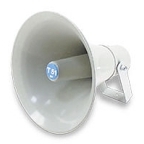 ČTVRTEK – 28.6.2018Milí spoluobčané.Přejeme vám příjemné dopoledne.Poslechněte si hlášení.MUDr. Peter Keller oznamuje, že až do 6. července čerpá DOVOLENOU. Zastupovat ho bude MUDr. Kafka ve Velké Bystřici a ve Velkém Újezdě. Podrobnosti najdete na letáku ve vývěsce.MUDr. Petr Vymlátil oznamuje, že od pondělí 2. července do středy 4. července nebude přítomen. Pravidelná ordinační doba začíná opět v pondělí 9. července v 7,00 hod.  Zítra – v pátek 29. června vyjde v Olomouckém deníku „retrostrana“ věnovaná historii Přáslavic. Na fotografiích najdete současné i již nežijící obyvatele naší obce. Pokud máte zájem o páteční Olomoucký deník, obstarejte si ho u místních prodejců Deníku.Obec Přáslavice vyhlašuje výběrové řízení na pozici ÚČETNÍ OBCE PŘÁSLAVICE. Předpokládaný nástup je od 1. září 2018 nebo dle dohody. Přihlášky zasílejte do 13. července 2018 do 12.00 hodin na adresu: Obec Přáslavice, č.p. 23, 783 54. Další podrobnosti najdete v naší vývěsce. Svoz bioodpadu proběhne dle rozpisu – v pátek 6. července.Upozorňujeme občany, že v sobotu 7. července bude Sběrný dvůr Přáslavice uzavřený. Děkujeme za pochopení.Firma LAMMEL STAR s.r.o. přijme obsluhu parkoviště. Nabízí zkrácený pracovní poměr nebo brigádu s nástupem ihned nebo dle domluvy. Bližší informace získáte na čerpací stanici Karl oil nebo na telefonním čísle 733 125 520.JUTA, a.s., závod 10, Sladkovského 49, Olomouc PŘIJME PRACOVNÍKY na pozici: strojník extruzních linek a pracovnice na pozici operátorka tkaní motouzů.Požadavky: zručnost a fyzická zdatnost. Nástupní mzda: 17 000,- Kč, po zapracování 20 000,- Kč a více.Bližší informace na čísle: 702 209 186 nebo na e-mailové adrese: stolfa@juta.czJezdecký areál v Tršicích příjme BRIGÁDNÍKY NA VÝPOMOC: v restauraci, v penzionu a ve stájích. Zájemci se mohou hlásit telefonicky na čísle: 725 897 174.